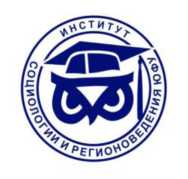 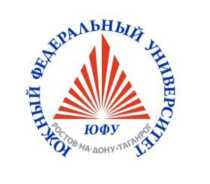 Институт социологии и регионоведения Южного федерального университета при поддержке Российского фонда фундаментальных исследований (проект № 16-03-00545-ОГН «Институциональные практики в межэтническом и межрелигиозном взаимодействии на Юге России: междисциплинарный анализ и оценка потенциала использования в укреплении общероссийской идентичности») 18-19 октября 2018 года проводит Всероссийскую научную конференцию «Ждановские чтения «Формирование российской, этнонациональной и национально-гражданской идентичностей в региональных сообществах на Юге России»Место проведения: 344006, г. Ростов-на-Дону, ул. Пушкинская, 160, ауд. 34 (Институт социологии и регионоведения Южного федерального университета)	Время проведения: 18-19 октября 2018 года 	Участники: российские и зарубежные ученые, а также аспиранты, магистранты и студенты вузов России.	Секции:Секция 1. Государственно-гражданская и этнонациональная идентичности в региональных сообществах на Юге России.Секция 2. Формирование российской идентичности в региональных сообществах на Юге России.Секция 3. Формирование национально-гражданской идентичности в региональных сообществах на Юге России».Материалы конференции будут опубликованы в печатном сборнике научных статей, все материалы будут выставлены в сети Интернет. Возможно заочное участие в конференции. Командировочные расходы оплачиваются направляющей стороной. О необходимости гостиничного размещения просьба сообщить заблаговременно. Участие в конференции бесплатное.Для участия необходимо заполнить заявку и подготовить тезисы согласно указанным требованиям. Заявку и тезисы выслать в срок до 01 октября 2018 г. с пометкой «Ждановские чтения».Справки: +7 (863) 219-97-21; anna_isir@mail.ru, isir-sfedu@yandex.ru ЗАЯВКА УЧАСТНИКА(заполните таблицу)Объем тезисов: не более 5 страниц.ТРЕБОВАНИЯ К ОФОРМЛЕНИЮ ТЕЗИСОВ ДОКЛАДОВНазвание и авторНазвание доклада (по центру, полужирным шрифтом). Первая буква должна быть заглавной, остальные - строчные, за исключением начальных букв имен собственных и инициалов.На следующей строке (по центру): инициалы и фамилия автора/авторов (длякаждого автора – сначала инициалы, а затем, через пробел, фамилия, полужирным шрифтом, курсивом).На следующей строке (по центру) название университета или института (места работы), города (и страны для иностранных участников).Пример:Социокультурные последствия глобализацииИ.И. ПетровЮжный федеральный университет, г. Ростов-на-Дону.Оформление основного текстаТекст должен быть сохранён в формате MS Word. Формат страницы А4. Поля страницы все по 2 см. Шрифт - Times New Roman; кегль - 14; межстрочный интервал - 1,5. Выравнивание по ширине, отступ слева - 1,5. В тексте должен быть только один тип (начертание) шрифта, без использования курсива, полужирного шрифта, подчеркиваний. Не допускаются переносы, нумерация страниц и колонтитулы.Ссылки на литературу в тексте - в квадратных скобах (например [5] - источник № 5 по списку литературы). Список литературы размещается в конце текста и отделяется пустой строкой. Не допускаются подстраничные сноски на литературу, нумерация страниц и другие колонтитулы. Список литературы оформляется по следующему образцу: полужирным шрифтом, курсивомЛитература- для книг Иванов И.В., Социокультурная теория. – М.: Экон-информ, 2013. - 308 с.- для статей Сидоров С.А.,  …….. (название статьи) // Социальная политика и социология, 2012, № 3, С. 114-126 .ТРЕБОВАНИЯ К ЭЛЕКТРОННОМУ ОФОРМЛЕНИЮ ТЕЗИСОВ:Имя файла документа Word, содержащего тезисы, должно совпадать с первыми 8 буквами фамилии первого автора по-английски и иметь стандартное расширение: petrov.doc1. Фамилия, имя, отчество2. Полное название доклада 3. Дата рождения (день, месяц, год)4. Город, область5. Полное название представляемой организации6. Уровень образования (аспирант, магистрант, бакалавр и др.)7. Электронная почта 8. Контактный телефон9. Научный руководитель